Newspaper IndexA monthly publication of newspaper’s articlesFromBusiness Recorder, Daily Times, Dawn, Finincial Times , Khaleej Times, The Nation and The News                                                 Compiled bySyed Saleem Abbas ZaidiDeputy Chief Librarian, Information Resource Centre, P.U.LibraryHamid AliSenior Librarian, Oriental Section, P.U. LibraryShafiq Ur RehmanSenior Librarian, Serial Section, P.U. LibraryMuhammad RazaqLibrarian, Circulation Section, P.U. LibraryHaji MahmoodLibrarian, Circulation Section, P.U. LibraryIram Shahzad AliLibrarian, Cataloguing Section, P. U. Library                                                          Nuzba Kiran Librarian, Circulation Section, P.U. LibraryPublished byPunjab University Library
© 2015 Haseeb Ahmad Piracha Chief Librarian Punjab University Library, LahorePrefacePunjab University Library is providing an indexing service “Newspaper’s index”. This is a monthly publication of newspaper articles published in famous local and foreign newspapers. Since January 2005 library is also providing this index on internet. Library is offering the current index as well as the archives and a cumulative index on our website Library.pu.edu.pk, In addition to that, hard and soft copies of the indices are also available in the Serials section of the Library.Contents are divided in two categories, Pakistan and the other World. Furthermore both of the categories have their sub-contents arranged alphabetically under various subjects. Indexed entries are further arranged under author alphabetically within their relevant subjects. Indexed entries provide bibliographic information about the articles. The scope, arrangement, format and abbreviations used in the index are as under.Scope:	This Index covers seven major English newspapers "Khaleej Times, Dawn, Finincial Times, The Nation, The News, Business Recorder and Daily Times".Bibliographical Information:It is a subject index; Entries in each subject have been arranged alphabetically by author.Sample entry:Maleeha Lodhi. "The urgent trumps the important." The News, 25 March, 2014, p.7Author:	Only Christian author’s names are inverted in their  family name e.g. Roy C. Macridis will be inverted as Macridis, Roy C.Title:	Complete title of the article is in double quotes “Title: subtitle” while sub-title (if any) is separated with colon ( : ).Publisher:	Name of the news paper e.g. The NationDate of Publication: Abbreviated month and year of publication are printed in the Format ”1Jan. 2015,”Page No:	Regular pages are indicated as p.7, while pages having a specific category name are indexed as, “Business & Economics Review. IV”Haseeb Ahmad PirachaChief LibrarianPunjab University LibraryNewspaper IndexVol. 14 No.3 March, 2015Contents SummaryArticles Index(6-19)E-Journals Databases / E-Books(20)Foreign Research Journals (21-22)New Arrivals English (23-25)New Arrivals Urdu(26-29)Articles IndexDetailed ContentsList of Digital Library E-Journals DatabasesNote: All of the resources are available only from registered IPs provided by ITC, University of the Punjab and can not be accessed outside The University Campuses.E-BooksSubject wise List of 57 Foreign Research Journals Subscribed in 2015List of New Arrivals for the Month of March, 2015فہرست اردو کتب ماہ مارچ2015 ءPlease visit Punjab University Library’s website to download current issue Library.pu.edu.pk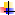 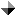 Sr. No.SubjectPage No.Agriculture6Arts & Sports – Pakistan6Arts & Sports – World6Banking, Finance and Stock Exchange6Business, Economics & Industry6Current Issues – Pakistan7Current Issues – World8Defense/ Military 8Education-Pakistan8Geography and Travel 8Governance / Policies – Pakistan9Governance / Policies – World9Health and Environment 9History and Archaeology – Pakistan9History and Archaeology – World10Human Rights–Pakistan10India Politics, Policies and Relations10Indo-Pak Relations10Internationl Relations 11Islam 11Kashmir and Kashmir Issues11Language and Literature12Law and Legislation 12Media – Pakistan12Media – World12Miscellaneous13Organizations13Pakistan Foreign Relations13Peace and war / After effects14Politics – Pakistan14Politics – World15Power Resources ( Gas, Oil, Dam, etc)16Science and Information Technology16Social Problems 17Society and Culture – Pakistan17Society and Culture – World17Terrorism 18US Politics, Policies and Relations19AGRICULTURE Andrew, England. "Staking a claim." Financial Times, 24 February, 2015, 6p.Mahmood Ahmad . "Potentian role of agriculture and agro - industry ." Business Recorder , 18 February, 2015, p.20ARTS & SPORTS – Aasim Zafar Khan. "Our national delusion." The News, 21 February, 2015, p.6Aijazuddin F . S . . "Long to belong' ." Dawn, 26 February 2015, p.9Asha Rehman AR . "Late and not sorry ." Dawn, 27 February 2015, p.8Asha'Ar Rehman . "The urge to overstep ." Dawn, 6 February 2015, p.8Bhurgi, A.K. "Is your DIDD good at bridge." Business Recorder , 14 February, 2015, p.lvFarhat Ali . "Good governance ." Business Recorder , 25 February, 2015, p.24Ghazi Salahuddin. "Bowled on a sectarian pitch." The News, 15 February, 2015, p.7Ghazi Salahuddin. "Bowled on a sectarian pitch." The News, 15 February, 2015, p.7Guihaire, Edouard. "London show dissects history for forensic science." Business Recorder , 28 February, 2015, p.llM.A Niazi . "Play up and play the game!." The Nation , 13 February, 2015, p.6Nadeem Zuberi. "Art for peace and harmony." Business Recorder , 28 February, 2015, p.llNadeem Zuberi. "Visual nature of language ." Business Recorder , 31 February, 2015, p.llSaad Rasool . "The wait." The Nation , 15 February, 2015, p.7Syed Moazzam Hai. "The know the nation." The News, 24 February, 2015, p.6Zarrar Khuhro . "Art for our sake ." Dawn, 9 February 2015, p.9ARTS & SPORTS – WORLDHenry, Mance. "Show them the money." Financial Times, 14/15 February, 2015, 5p.Bhaskar, P.G. "Spot lit Dubai." Khaleej Times, 6 Feb, 2015, p.7Ikram Sehgal . "Selecting weak teams." Daily Times, 12 Feb, 2015, p.7BANKING , FINANCE AND  STOCK EXCHANGEA B Shahid . "Convenient ' taxation." Business Recorder , 17 February, 2015, p.24A B Shahid . "Mark - up spreads ." Business Recorder , 3 February, 2015, p.20A B Shahid . "Privatisation and disinvestment." Business Recorder , 24 February, 2015, p.20Andrew, Bailey. "Irresponsible conduct carries consequences in British finance." Financial Times, 23 February, 2015, 9p.Anjum Ibrahim . "Tax collections - same o same o." Business Recorder , 23 February, 2015, p.16Anjum Ibrahim. "The IMF path." Business Recorder , 16 February, 2015, p.16Ayaz Amir. "Where else would the money go?." The News, 24 February, 2015, p.6Edward, Luce. "The perils of a strong US dollar." Financial Times, 2 February, 2015, 9p.Hafiz A Pasha. "The not so mini budget." Business Recorder , 16 February, 2015, p.16Hassan Javid . "ethics in banking -An oxymoron ." The Nation , 15 February, 2015, p.6Huzaima Bukhari. "Apathy towards revnue generation ." Business Recorder , 27 February, 2015, p.20Huzaima Bukhari. "Tax collection performance ." Business Recorder , 13 February, 2015, p.20Jamil Nasir. "Accountability through taxation." The News, 14 February, 2015, p.6Jamil Nasir. "Accountability through taxation." The News, 14 February, 2015, p.6John, Gapper. "Private banks must be more than laundries." Financial Times, 12 February, 2015, 9p.John, Kay. "Tailgating is no way to deal with long-tail events." Financial Times, 18 February, 2015, 7p.Jonathan, Wheatley. "Emerging bubble." Financial Times, 16 February, 2015, 5p.Kerber , Ross . "Oil company CEOs likely to avoid big hit to compensation ." Business Recorder , 10 February, 2015, p.20McGeever. "Markets brace for rockyt ride after ECB plays last card." Business Recorder , 11 February, 2015, p.16Muhammad Saleem. "The race for free trade areas." Business Recorder , 22 February, 2015, p.16Muhammad Yaqub. "An aimless central bank." The News, 21 February, 2015, p.7Philip, Augar. "From Acapulco to Zurich, witness the perils of global banking." Financial Times, 10 February, 2015, 7p.Randall, David d. "As investors move to passive funds stockpickers get creative." Business Recorder 7 February, 2015, p.18Vizcaimo. "Islamic finance looks to outgrow bad habits as it expands." Business Recorder , 2 February, 2015, p.16Wolfgang, Munchau. "Grexit is an avoidable catastrophe for the eurozone." Financial Times, 2 February, 2015, 9p.BUSINESS, ECONOMICS & INDUSTRYHussain H. Zaidi. "World trade organisation at 20." The News, 28 February, 2015, p.6Huzaima Bukhari. "Oppressive taxes and unabated outflows." Business Recorder , 20 February, 2015, p.20Jacobs, Ron. "Recalling occupy." The News, 11 February, 2015, p.7Jacobs, Ron. "Recalling occupy." The News, 11 February, 2015, p.7Jamil Nasir. "A dangerous lack of trust." The News, 3 February, 2015, p.7Jamil Nasir. "A dangerous lack of trust." The News, 3 February, 2015, p.7John, Kay. "'English votes for English laws's is easier said that done." Financial Times, 11 February, 2015, 9p.John, Kay. "Free trade should not put democracy in the dock." Financial Times, 4 February, 2015, 7p.Jurgen, Stark. "German prudence is not to blame for the eurozone's ills." Financial Times, 12 February, 2015, 9p.Khurram Husain . "Covering Pakistan's economy ." Dawn, 5 February 2015, p.8Khurram Husain . "Leaks like a knife ." Dawn, 19 February 2015, p.8Lawrence, Summers. "Only raise rates whe the whites the whites of inflation's eyes are visible." Financial Times, 9 February, 2015, 7p.M. Zeb Khan. "Fighting evil." The News, 27 February, 2015, p.7Malik Muhammad Ashraf. "Misunderstanding the IMF." The News, 10 February, 2015, p.6Malik Muhammad Ashraf. "Misunderstanding the IMF." The News, 10 February, 2015, p.6Marc, Chandler. "Keeping Greece in the euro is about far more than money." Financial Times, 19 February, 2015, 9p.Martin, Wolf. "A deal to bring modernity to Greece." Financial Times, 4 February, 2015, 7p.Martin, Wolf. "Help Uraine seize this chance." Financial Times, 11 February, 2015, 9p.Martin, Wolf. "Unbalanced hopes for the world economy." Financial Times, 18 February, 2015, 7p.Mian Asif Said . "The challenging received wisdom." Business Recorder , 15 February, 2015, p.16Michael, Sherwood. "A 'big bang' to expand the European economy." Financial Times, 24 February, 2015, 9p.Mordant, Nicole . "Hard up miners turn to Asian contractors to help fund project." Business Recorder, 20 February, 2015, p.20Muhammad Yaqub. "Lies, damned lies, and statistics." The News, 7 February, 2015, p.7Muhammad Yaqub. "Lies, damned lies, and statistics." The News, 7 February, 2015, p.7Muhammad Yaqub. "The genie of inflation." The News, 17 February, 2015, p.7Muhammad Yaqub. "The genie of inflation." The News, 17 February, 2015, p.7Nadeem ul Haque. "Change the sheriff." The News, 16 February, 2015, p.6Nadeem ul Haque. "Change the sheriff." The News, 16 February, 2015, p.6Niaz Murtaza . "Pakistan's destiny ." Dawn, 9 February 2015, p.9Nick, Butler. "Rosneft and the sanctions policy that could backfire." Financial Times, 9 February, 2015, 7p.Robin, Harding. "Manufacturing consent." Financial Times, 19 February, 2015, 7p.S.Tariq. "The 'Orange Dangle'." The Nation , 19 February, 2015, p.6Sakib Sherani . "Growth versus austerity debate ." Dawn, 6 February 2015, p.8Shahid Kardar . "Worrying complacency ." Dawn, 3 February 2015, p.8Slavoj, Zizek. "Capitalism has broken free of the shackles of democracy." Financial Times, 2 February, 2015, 9p.Syed Moazzam Ali. "A green-energy revolution." The News, 13 February, 2015, p.6Syed Moazzam Ali. "A green-energy revolution." The News, 13 February, 2015, p.6Tracy, Alloway. "Credit where credit's due." Financial Times, 5 February, 2015, 7p.Wolfgang, Munchau. "The skirmish is over-let the Greek debt battle begin." Financial Times, 23 February, 2015, 9p.Zafar Altaf . "Growing economic troubles." Business Recorder , 7 February, 2015, p.18Andleeb Abbas. "Out of global context." Daily Times, 1 Feb, 2015, p.6Ayaz Fakir . "Economic terrorism ." Daily Times, 21 Feb, 2015, p.7Griffel, Frank. "Neo- xenophobia." Khaleej Times, 3 Feb, 2015, p.10Janardhan, N. "Test for non - oil econmy." Khaleej Times, 17 Feb, 2015, p.15Krauze, Enrique. "Rough seas for Venezuela ." Khaleej Times, 22 Feb, 2015, p.13Oerstroem, Joergen. "Robooting economy." Khaleej Times, 1 Feb, 2015, p.10Sweeney, Graeme. "Breaking climate stalemate." Khaleej Times, 22 Feb, 2015, p.13Yiwel, Wang. "The Asian duo." Khaleej Times, 12 Feb, 2015, p.19CURRENT ISSUES – Mosharraf Zaidi. "Finding our national movement." The News, 14 February, 2015, p.7Mosharraf Zaidi. "Finding our national movement." The News, 14 February, 2015, p.7Mosharraf Zaidi. "Slapping around the subservient republic." The News, 8 February, 2015, p.6Mosharraf Zaidi. "Slapping around the subservient republic." The News, 8 February, 2015, p.6Muhammad Tahir Iqbal. "Karachi needs Giuilanis and Brattons ." The Nation , 14 February, 2015, p.7Nadeem M Qureshi . "Fighting our own Cold war ." The Nation , 18 February, 2015, p.6Nadir Hassan. "Let's get real." The News, 5 February, 2015, p.6Nadir Hassan. "Let's get real." The News, 5 February, 2015, p.6S.Tariq. "The true spirit of Pakistan ." The Nation , 5 February, 2015, p.6Saad Rasool . "The enemy within ." The Nation , 8 February, 2015, p.7Saad Rasool. "Killed for faith ." The Nation , 1 February, 2015, p.7Samson Simon Sharaf . "The irtual war ." The Nation , 7 February, 2015, p.6Mearsheimer, John. "Don't arm Ukrain." Khaleej Times, 15 Feb, 2015, p.10Plate,Tom. "Triangles are not eternal." Khaleej Times, 11 Feb, 2015, p.7Tymoshenko, Yuliya. "Can minsk 2.0 save us?." Khaleej Times, 22 Feb, 2015, p.12CURRENT ISSUES – WORLDAfiya Shehbano. "The cure for Valentine's day." The News, 14 February, 2015, p.6Afiya Shehbano. "The cure for Valentine's day." The News, 14 February, 2015, p.6Asif Ezdi. "Threat to the UN's universality." The News, 16 February, 2015, p.6Asif Ezdi. "Threat to the UN's universality." The News, 16 February, 2015, p.6Bennett-Jones, Owen. "Local or global?." The News, 17 February, 2015, p.6Bennett-Jones, Owen. "Local or global?." The News, 17 February, 2015, p.6Jalees Hazir . "Resisting the evil empire ." The Nation , 19 February, 2015, p.6Jamil Nasir. "The problem is predation." The News, 8 February, 2015, p.7Jamil Nasir. "The problem is predation." The News, 8 February, 2015, p.7K.Iqbal. "Modi-strategist or tactician." The Nation , 9 February, 2015, p.7Kampmark, Binoy. "Demolishing Libya." The News, 21 February, 2015, p.7Koehler, Robert C.. "Time to stop." The News, 23 February, 2015, p.6Pervez A. Ghazi. "Holmes and petrol mystery." The News, 11 February, 2015, p.6Pervez A. Ghazi. "Holmes and petrol mystery." The News, 11 February, 2015, p.6Rizwan Asghar. "Islam and nuclear terrorism." The News, 19 February, 2015, p.6Power, Jonathan. "Eastern Europe is the opposite of UKraine." Daily Times, 25 Feb, 2015, p.7DEFENSE/ MILITARYAasim Zafar Khan. "Counterterrorism farce." The News, 14 February, 2015, p.6Aasim Zafar Khan. "Counterterrorism farce." The News, 14 February, 2015, p.6Aasim Zafar Khan. "The intelligence disconnect." The News, 28 February, 2015, p.6Farrukh Saleem. "Karachi gets a peacemaker." The News, 15 February, 2015, p.6Farrukh Saleem. "Karachi gets a peacemaker." The News, 15 February, 2015, p.6K.Iqbal . "Natural allies ." The Nation , 22 February, 2015, p.7Mahir Ali . "Ukraime imbroglio ." Dawn, 25 February 2015, p.9Wolfgang, Ischinger. "Pledge weapons for Ukraine or the violence will go on." Financial Times, 5 February, 2015, 9p.Fawad Kaiser. "Military jurisdiction over non - military persons." Daily Times, 16 Feb, 2015, p.6Irshad Marium. "The militancy business in Pakistan." Daily Times, 11 Feb, 2015, p.7Musa Khan Jalalzai. "Civil_military relations in Afghanistan." Daily Times, 17 Feb, 2015, p.7EDUCATION – Anwar Abbas . "Boosting books ." Dawn, 5 February 2015, p.9Faisal Bari . "Learning and experience ." Dawn, 13 February 2015, p.8Grinstead , Nicola . "Lifelong learning ." Dawn, 3 February 2015, p.9Irfan Husain . "Fahrenheit 451." Dawn, 28 February 2015, p.9Prof Yusaf Malik . "Pseudo research and higher education ." The Nation , 23 February, 2015, p.6Mahir Ali . "A bloddy trail ." Dawn, 4 February 2015, p.9GEOGRAPHY AND TRAVEL Khayyam Mushir. "Decades of decline." The News, 25 February, 2015, p.6Nadeem ul Haque. "Metro-buses, cars or bikes?." The News, 7 February, 2015, p.6Nadeem ul Haque. "Metro-buses, cars or bikes?." The News, 7 February, 2015, p.6Nargis Khanum. "Justice Rana Bhagwandas (1942-2015)." Business Recorder , 28 February, 2015, p.1Talimand Khan. "Robbing the highway." The News, 9 February, 2015, p.6Talimand Khan. "Robbing the highway." The News, 9 February, 2015, p.6Zeeba T Hashmi. "Gilgit - Baltistan:paradise in peril." Daily Times, 4 Feb, 2015, p.7GOVERNANCE / POLICIES – Ally R. Memon . "The people  bomb ." Dawn, 5 February 2015, p.9Anjum Ibrahim . "Planning commission to be or not to be ...." Business Recorder , 9 February, 2015, p.18Ashfaque dH Khan. "Manipulating statistics." Business Recorder , 4 February, 2015, p.22Dr Ahmad Rashid Malik . "Rout alignment controversy ." The Nation , 20 February, 2015, p.6Dr Kamal Monnoo. "Pakistan's debt test ." The Nation , 11 February, 2015, p.6Gul Bukhari . "May we?." The Nation , 15 February, 2015, p.7Huzaima Bukhari . "Mishandled developmental projects." Business Recorder , 6 February, 2015, p.16Iftikhar Ahmad . "Moral leadership ." The Nation , 7 February, 2015, p.6Jamil Nasir. "We don't need heroes." The News, 21 February, 2015, p.6Javed Ahmad Ghamidi. "State and government." The News, 22 February, 2015, p.6Marvi Sirmed . "The napping NAP." The Nation , 17 February, 2015, p.6Mohammad Ali Babakhel . "Policing Punjab ." Dawn, 19 February 2015, p.9Nargis Sethi . "Governance overhaul ." Dawn, 20 February 2015, p.8S.Tariq. "A new Pakistan ." The Nation , 12 February, 2015, p.6Sad Rasool . "State control of sports ." The Nation , 22 February, 2015, p.7Samson Simon Sharaf . "Privatised security ." The Nation , 21 February, 2015, p.6Saranjam Geyg . "GB rollback? ." Dawn, 18 February 2015, p.9Senator sehar Kamran . "National Action Plan in practice ." The Nation , 10 February, 2015, p.7Shahid Mehmood. "Start with the minor irritants." The News, 13 February, 2015, p.6Shahid Mehmood. "Start with the minor irritants." The News, 13 February, 2015, p.6Shahzad Chaudhry. "Can we go back to normal?." The News, 26 February, 2015, p.6Umair Javed . "Rezoning Lahore ." Dawn, 2 February 2015, p.8Zubeida Mustafa . "Shattered dreams ." Dawn, 20 February 2015, p.9GOVERNANCE / POLICIES – WORLDBill, Emmoutt. "Greece risks repeating the mistakes of Little Britain." Financial Times, 10 February, 2015, 7p.Daniel, Lansberg-Rordiguez. "A civilian sacrifice is more likely than a coup in caracas." Financial Times, 16 February, 2015, 7p.Fereeha Idrees. "Turkey's European dream." The Nation , 20 February, 2015, p.7Peter, Cuningham. "Ireland clings to its symbolic Heathrow redoubts." Financial Times, 17 February, 2015, 9p.HEALTH AND ENVIRONMENT Arif Azad . "Disaster muddles ." Dawn, 25 February 2015, p.9Berkley , Seth . "Vaccination crisis ." Dawn, 20 February 2015, p.9David, Crow. "The race to cure rising drug costs." Financial Times, 11 February, 2015, 7p.Gupta, Geeta Rao. "Out in the open." The News, 26 February, 2015, p.6Hafsah Khawaja. "Hollow healing." The News, 10 February, 2015, p.6Hafsah Khawaja. "Hollow healing." The News, 10 February, 2015, p.6Hajrah Mumtaz . "Table for two ." Dawn, 2 February 2015, p.9Hassan Javid . "Trust, vaccinces, and the state ." The Nation , 22 February, 2015, p.6Kamila Hyat. "Who took away the kites?." The News, 12 February, 2015, p.7Kamila Hyat. "Who took away the kites?." The News, 12 February, 2015, p.7Leslie, Hook. "Spots of resistance." Financial Times, 7/8 February, 2015, 5p.Mina Malik Hussain . "In praise of the medics." The Nation , 2 February, 2015, p.6Misba Hussain. "Mistrust and machetes thwart efforts to contain Ebola in Guinea." Business Recorder , 11 February, 2015, p.20Glennerster, Rachel. "The Ebola woes." Khaleej Times, 4 Feb, 2015, p.17Kumar, Asha lyer . "Drop the tension ditch the fear." Khaleej Times, 20 Feb, 2015, p.7Sepulveda, Jaime. "Three global health threats." Khaleej Times, 15 Feb, 2015, p.11HISTORY AND ARCHAEOLOGY – Mosharraf Zaidi. "The own-good of self-flagellation." The News, 22 February, 2015, p.7Shazia Rafi . "A case for Gandhara ." Dawn, 19 February 2015, p.9Sirajuddin Aziz. "History - a fact or fiction." Business Recorder , 28 February, 2015, p.1Ejaz Hussan. "Pakistan should apologise to Bangladesh." Daily Times, 7 Feb, 2015, p.7HISTORY AND ARCHAEOLOGY – WORLDBlum, William. "The great tradgedy." The News, 27 February, 2015, p.6HUMAN RIGHTS–PAKISTANAtle Hetland . "Forgiveness, not revenge." The Nation , 5 February, 2015, p.7Mahir Ali . "X marks the spot ." Dawn, 18 February 2015, p.9Rehman I . A . . "A season of hope in Sri Lanka ." Dawn, 12 February 2015, p.8INDIA POLITICS, POLICIES AND RELATIONSAijaz Zaka Syed. "Rahul's  sabbatical and Delhi lessons." The News, 27 February, 2015, p.7Aijaz Zaka Syed. "The power of the ordinary." The News, 6 February, 2015, p.7Aijaz Zaka Syed. "The power of the ordinary." The News, 6 February, 2015, p.7Asif Ezdi. "The challenge of the 'India-Pacific'." The News, 9 February, 2015, p.6Asif Ezdi. "The challenge of the 'India-Pacific'." The News, 9 February, 2015, p.6Asif Ezdi. "The road of self-delusion." The News, 2 February, 2015, p.6Asif Ezdi. "The road of self-delusion." The News, 2 February, 2015, p.6Bidwai, Praful. "An existential crisis for congress." The News, 20 February, 2015, p.7Bidwai, Praful. "The AAP's moment." The News, 15 February, 2015, p.6Bidwai, Praful. "The AAP's moment." The News, 15 February, 2015, p.6General Mirza Aslam Beg . "indo-Us nexus ." The Nation , 17 February, 2015, p.6Jawed Naqvi . "If The Beatles were denied a visa ." Dawn, 17 February 2015, p.8Jawed Naqvi . "Tea over, time to smell the coffee ." Dawn, 3 February 2015, p.8Jishnu, Latha . "Dangerous life and times of India ." Dawn, 9 February 2015, p.8Malik Muhammad Ashraf . "Indian and the UNSC seat ." The Nation , 6 February, 2015, p.7Muhammad Tariq Iqbal . "The economic factor." The Nation , 4 February, 2015, p.7Nadeem ul Haque. "Who protests the 'thought' industry?." The News, 23 February, 2015, p.6Noorani A . G . . "Modi's defeat ." Dawn, 21 February 2015, p.9Noorani A . G . . "Party without will ." Dawn, 28 February 2015, p.9Syed Talat Hussain. "Betting on the Aam Admi." The News, 16 February, 2015, p.7Syed Talat Hussain. "Betting on the Aam Admi." The News, 16 February, 2015, p.7Umair Javed . "Lessons from Delhi ." Dawn, 16 February 2015, p.8Barry, Ellen. "Hugging for security." Khaleej Times, 1 Feb, 2015, p.11Fareed Zakaria. "Delhi's change for heart." Khaleej Times, 2 Feb, 2015, p.9Ishtiaq Ahmed. "The Aam Aadmi party' spectacular win in Delhi." Daily Times, 24 Feb, 2015, p.6Lal Khan. "India : new sparks of class struggle ." Daily Times, 9 Feb, 2015, p.7Lal,Neeta. "Statistics on India diaspora." Khaleej Times, 8 Feb, 2015, p.15Lyer, Asha Kumar. "My takeaway form Delhi." Khaleej Times, 13 Feb, 2015, p.7M.J Akbar . "Justice in The apex court." Khaleej Times, 24 Feb, 2015, p.13M.J Akbar . "Justice in the apex court." Khaleej Times, 24 Feb, 2015, p.13Partap, Krishan. "Modi's loss a warning to all." Khaleej Times, 15 Feb, 2015, p.11Rajan, Raghuram . "An adapting India." Khaleej Times, 5 Feb, 2015, p.20Tarar, Mehar. "When will we ever learn?." Khaleej Times, 13 Feb, 2015, p.6INDO-PAK RELATIONSAijazuddin F . S . . "The fourth evil ." Dawn, 12 February 2015, p.9Javid Husain . "The real face of India ." The Nation , 3 February, 2015, p.7Jawed Naqvi . "How to tell lies like the truth ." Dawn, 24 February 2015, p.8K.Iqbal . "Pak-India talks ." The Nation , 16 February, 2015, p.7Muhammad Anwar . "Pakistan - India trade - problems and solutions." Business Recorder , 15 February, 2015, p.16Noorani A . G . . "Treachery no less ." Dawn, 14 February 2015, p.9Sikander Ahmed Shah . "Without a paddle ." Dawn, 23 February 2015, p.8Ejaz Hussain. "Pakistan and India :between conflict and cricket." Daily Times, 14 Feb, 2015, p.6Qaisar Rashid. "Pakistan - India relations: the Mumbai carnage." Daily Times, 18 Feb, 2015, p.6S.M.Hali. "Where borders bleed." Daily Times, 3 Feb, 2015, p.7INTERNATIONAL RELATIONS Daivd, Pilling. "China and Pakistan make an oddball but enduring couple." Financial Times, 12 February, 2015, 9p.Dr Ahmad Malik . "Japan's Middle East diplomacy ." The Nation , 4 February, 2015, p.7Dr Ahmad Rashid Malik . "Trilateral dialogue in Kabul ." The Nation , 12 February, 2015, p.7Farhat ALi. "Ecomomic corridoe: perspective." Business Recorder , 11 February, 2015, p.20Gideon, Rachman. "A Greek deal cannot fix the euro's flaws." Financial Times, 24 February, 2015, 9p.Gul Bukhari . "A nation ravaged ." The Nation , 8 February, 2015, p.6Iftihar Ahmad. "Good governance." The Nation , 11 February, 2015, p.7Inaytullah . "A call from Gordon Brown ." The Nation , 7 February, 2015, p.7Javid Husain . "Russia and the global order ." The Nation , 17 February, 2015, p.7M.A Niazi . "A passage to India ." The Nation , 6 February, 2015, p.6Malik Muhammad Ashraf . "Pak-Turkey relations ." The Nation , 20 February, 2015, p.7Marvi Sirmed . "Long live the king ." The Nation , 3 February, 2015, p.6Munir Akram . "A democratic United Nations ." Dawn, 15 February 2015, p.8Munir Akram . "The wolf and the fox ." Dawn, 1 February 2015, p.8Nadeem ul Haque. "Building social capital." The News, 11 February, 2015, p.6Nadeem ul Haque. "Building social capital." The News, 11 February, 2015, p.6Oasquet, Yannick. "Global and domestic development ." Business Recorder , 8 February, 2015, p.16Rafia Zakaria . "The golden vise ." Dawn, 18 February 2015, p.8Rizwan Asghar. "The myth of the 'Islamic bomb'." The News, 12 February, 2015, p.6Rizwan Asghar. "The myth of the 'Islamic bomb'." The News, 12 February, 2015, p.6Khurram Minhas. "Turbulence in Yemen continues." Daily Times, 16 Feb, 2015, p.7S.M.Hali. "Sino _ Af_ Pak convergence." Daily Times, 17 Feb, 2015, p.7S.P.Seth. "Greece and the European Union." Daily Times, 25 Feb, 2015, p.6Saad Hafiz . "A new realism." Daily Times, 22 Feb, 2015, p.6Salman Ali. "Bonded labour in Pakistan :a hummanitarian crisis." Daily Times , 20 Feb, 2015, p.A7ISLAM Amin Valliani . "Bounty of water ." Dawn, 27 February 2015, p.9Anwar Abbas . "Religious unity ." Dawn, 13 February 2015, p.9Asharaf Jehangir Qazi . "India and our perennial problem ." Dawn, 24 February 2015, p.8Babar Sattar . "Our religion problem ." Dawn, 23 February 2015, p.8M. Zeb Khan. "Misrepresenting the spiritual." The News, 12 February, 2015, p.6M. Zeb Khan. "Misrepresenting the spiritual." The News, 12 February, 2015, p.6Pervez Hoodbhoy . "Healing our sectarian deivide." Dawn, 21 February 2015, p.8Usman Shaukat Eshai. "Shrinking space for Muslims ." The Nation , 25 February, 2015, p.7Asim Yousaf Zai. "Islam: to reform or not to reform." Daily Times, 1 Feb, 2015, p.7Imran Kureshi. "Islam and the politics of Pakistan." Daily Times, 18 Feb, 2015, p.7Imran Kureshi. "Islam and the politics of Pakistan-II." Daily Times, 17 Feb, 2015, p.7Ishtiaq Ahmed. "Freedom of speech-II." Daily Times, 17 Feb, 2015, p.6Marium Irshad. "Mumtaz Wadri :the government 's litmus test." Daily Times, 7 Feb, 2015, p.7Syed Kamran Hashmi. "A dishonourable judge." Daily Times, 13 Feb, 2015, p.6Yasir Latif Hamdani. "The definitive history of a muslim homeland." Daily Times, 9 Feb, 2015, p.6KASHMIR AND  ISSUESAlmeida , Cyril . "Grazy talk ." Dawn, 8 February 2015, p.8Ershad Mahmud. "Kashmir: back to square one." The News, 6 February, 2015, p.6Ershad Mahmud. "Kashmir: back to square one." The News, 6 February, 2015, p.6K.Iqbal. "Kashmir Solidarity Day: Added significance." The Nation , 2 February, 2015, p.7Malik Muhammad Ashraf. "Signification of solidarity." The News, 4 February, 2015, p.6Malik Muhammad Ashraf. "Signification of solidarity." The News, 4 February, 2015, p.6Z. G. Muhammad. "Pakistan at the UN." The News, 24 February, 2015, p.6LANGUAGE AND LITERATURE Abdul Majeed Abid . "All about second chanese ." The Nation , 16 February, 2015, p.7Chauburji. "My best friends ." The Nation , 1 February, 2015, p.6Dr Ikhlaq Hussain . "A vision for the future ." The Nation , 4 February, 2015, p.6Ghazi Salahuddin. "A dialogue with the past." The News, 22 February, 2015, p.7Ghazi Salahuddin. "Another Karachi is possible." The News, 8 February, 2015, p.7Ghazi Salahuddin. "Another Karachi is possible." The News, 8 February, 2015, p.7Harris Bin Munawar. "Tips for emerging writers ." The Nation , 24 February, 2015, p.6Harris Khalique. "The story of a Punjabi girl." The News, 4 February, 2015, p.7Harris Khalique. "The story of a Punjabi girl." The News, 4 February, 2015, p.7Jacobs, Ron. "Different story, same war." The News, 23 February, 2015, p.7Jan, Dalley. "After 'Mockingbird', a one-book wonder returns to the page." Financial Times, 7/8 February, 2015, 7p.M Rafique Goraya . "LLF transforms Lahore into an intellectual hub." Business Recorder , 28 February, 2015, p.lllMina Malik Hussain . "On owning the body ." The Nation , 23 February, 2015, p.6Rehman I . A . . "Writers take centre stage ." Dawn, 26 February 2015, p.8Zubeida Mustafa . "Linguistic dilemma ." Dawn, 6 February 2015, p.9Ishtiaq Ahmed. "Punjabi as a catalyst for regional and global trade _ IV." Daily Times, 3 Feb, 2015, p.6LAW AND LEGISLATION A B Shahid . "Descent of anarchy?." Business Recorder , 10 February, 2015, p.20Ahsan Kureshi . "Setting precedents ." The Nation , 12 February, 2015, p.7Ayaz Amir. "The Qadri." The News, 6 February, 2015, p.6Ayaz Amir. "The Qadri." The News, 6 February, 2015, p.6Hussain H. Zaidi. "The controversy persists." The News, 10 February, 2015, p.6Hussain H. Zaidi. "The controversy persists." The News, 10 February, 2015, p.6Insaaf Farosh . "Courtroom etiquette." The Nation , 16 February, 2015, p.6Insaaf Farosh . "The language of teh law ." The Nation , 23 February, 2015, p.7insaaf Farosh . "You get what you give." The Nation , 3 February, 2015, p.7M. Zeb Khan. "The power of the individual." The News, 7 February, 2015, p.6M. Zeb Khan. "The power of the individual." The News, 7 February, 2015, p.6Malik Muhammad Ashraf . "judiciary and the constitution ." The Nation , 13 February, 2015, p.7Marvi Sirmed . "What the JIT?." The Nation , 10 February, 2015, p.6Mohsin Raza Malik. "The basic structure debate." The News, 27 February, 2015, p.6Naeem  Sadiq. "The sale of Saiful Maluk." The News, 18 February, 2015, p.6Nauman Asghar . "Decline in legal ethics ." The Nation , 9 February, 2015, p.7Noorani A . G. . "Doctrine's core ." Dawn, 7 February 2015, p.9Rehman I . A . . "Laws cut out for abuse ." Dawn, 19 February 2015, p.8Saad ur Rehman Khan. "International law is a reality." The News, 18 February, 2015, p.6Zafar Azeem . "The law in day - to - life ." Business Recorder , 19 February, 2015, p.20Zafar Azeem . "The rules of equity and promises." Business Recorder , 12 February, 2015, p.20Zahid Hussain . "Justice on trial ." Dawn, 4 February 2015, p.8Zeeba T.Hashmi. "Unjust laws." The Nation , 23 February, 2015, p.7Zeeba Hashmi. "Paedophilia in Pakistan." Daily Times, 1 Feb, 2015, p.6MEDIA – Abbas Nasir . "Media and the resilient truth ." Dawn, 28 February 2015, p.8Malik Muhammad Ashraf. "The media and the plan." The News, 18 February, 2015, p.6Muhammad Ali Siddiqi . "A Shocking display? ." Dawn, 10 February 2015, p.9Syed Mansoor Hussain. "Goodbye You Tube." Daily Times, 21 Feb, 2015, p.6MEDIA – WORLDGarcia, Daniel . "Local heroes battle Disney for animated Oscar glod." Business Recorder , 21 February, 2015, p.lvKoehler, Robert C.. "Insided peace." The News, 28 February, 2015, p.7Milliken, Merry . "Birdmam' director's flight of fancy may reap reward of Oscar." Business Recorder , 21 February, 2015, p.lvRoddy , Michael. "Fifty shades draws unscripted laughs at Berlin festival." Business Recorder , 14 February, 2015, p.lvSyed Talat Hussain. "Tweeting terror." The News, 9 February, 2015, p.7Syed Talat Hussain. "Tweeting terror." The News, 9 February, 2015, p.7Thurston, Michael. "Third time on target for sniper star cooper?." Business Recorder , 21 February, 2015, p.lvTimberlake, Lan. "Curtain rises on Saudi film fest despite cinema ban." Business Recorder , 21 February, 2015, p.lvVeronique . "Holly wood is a brand not a place : Banderas." Business Recorder , 14 February, 2015, p.lvAhmed Mokhtar. "Towards a new narrative." Khaleej Times, 9 Feb, 2015, p.13MISCELLANEOUS Gary, Silverman. "A spoonful of sugar is a sweet investment." Financial Times, 7/8 February, 2015, 7p.Stephen, Foley. "Know when to hold'em." Financial Times, 2 February, 2015, 6p.Ahmed Naseeb . "Innovating the future." Khaleej Times, 19 Feb, 2015, p.12Andllb Abbas. "Comfortably corrupt." Daily Times, 8 Feb, 2015, p.7Ayaz Fakir. "The new awakenning." Daily Times, 15 Feb, 2015, p.7Bhaskar, P.G. "The original rom - com man." Khaleej Times, 13 Feb, 2015, p.7D Ashgar . "The disgusting dispute." Daily Times, 21 Feb, 2015, p.7Fareed Zakaria  . "The Russian wild card." Khaleej Times, 17 Feb, 2015, p.15Goswami, Rahul. "A guerrilla retires ." Khaleej Times, 14 Feb, 2015, p.10Goswami, Rahul. "Mystic dances of old Khmer." Khaleej Times, 21 Feb, 2015, p.9Ischinger, Wolfgan. "The fog of disorder." Khaleej Times, 8 Feb, 2015, p.14Konstandars, Nikos. "Greece's chimera." Khaleej Times, 2 Feb, 2015, p.8Mahir Ali. "X marks the spot ." Khaleej Times, 18 Feb, 2015, p.12Mehboob Qadir . "Nightmare at Dubai International." Daily Times, 6 Feb, 2015, p.7Mehboob Qadir . "Protocols of poverty-I." Daily Times, 25 Feb, 2015, p.7Miller, Henry. "Impact of illusion." Khaleej Times, 1 Feb, 2015, p.11Mohammad Taqi. "No trace of Shia blood." Daily Times, 19 Feb, 2015, p.6Mubashir Noor. "The green shirts' deja vu." Daily Times, 20 Feb, 2015, p.A7Muhammad Jamil. "Ukraine crisis ." Daily Times, 9 Feb, 2015, p.7Paugam, Anne. "Climate change trends." Khaleej Times, 10 Feb, 2015, p.14Power, Jonathan. "This is no time to ship lethal arms to Ukraine." Daily Times, 11 Feb, 2015, p.7Saad Hafiz. "Searching for Hercules." Daily Times, 8 Feb, 2015, p.6Sachs, Jeffrey. "Guide to climate change." Khaleej Times, 3 Feb, 2015, p.11Saulat Nagi. "Capitalism : a civilisational clash-I." Daily Times, 2 Feb, 2015, p.7Seth, S.P. "Saudi Arabia's fragile monarchy." Daily Times, 18 Feb, 2015, p.6Swofford, Tammy. "Brian Williams:obituary." Daily Times, 20 Feb, 2015, p.6Syed Bakhtiyar Kazmi. "More of the big picture." Daily Times, 15 Feb, 2015, p.6Syed Bakhtiyar Kazmi. "That one percent." Daily Times, 1 Feb, 2015, p.6Syed Bakhtiyar Kazmi. "The big picture." Daily Times, 8 Feb, 2015, p.6Syed Mansoor Hussain. "Clarity and exalted expectations." Daily Times, 7 Feb, 2015, p.6Ullman, Harlan. "A journalist's Arnaud de borchgrave." Daily Times, 19 Feb, 2015, p.6Yasser Latif Hamdani. "Manipulating the Pakistani narrative." Daily Times, 16 Feb, 2015, p.6ORGANIZATIONSAnjum Altaf . "Single-point agenda ." Dawn, 15 February 2015, p.9Babar Sattar . "Our fleeting resolve ." Dawn, 9 February 2015, p.8Bakhtawar Bilal Soori . "Time to introspect ." Dawn, 17 February 2015, p.9PAKISTAN FOREIGN RELATIONSAasim Sajjad Akhtar . "Raison d'etre ." Dawn, 13 February 2015, p.9Bina Shah . "Global machismo ." Dawn, 10 February 2015, p.9Haroon Janjua. "Our Afghan strategy." The News, 7 February, 2015, p.6Haroon Janjua. "Our Afghan strategy." The News, 7 February, 2015, p.6Huma Yusuf . "Redefining ties ." Dawn, 2 February 2015, p.9Ishrat Husain . "Pak-Afghan economic ties ." Dawn, 14 February 2015, p.8Khurram Husain . "Passion and policy ." Dawn, 12 February 2015, p.8Qasir Rasheed. "Pakistan' s foreign policy challenge." Daily Times, 11 Feb, 2015, p.6PEACE AND WAR / AFTER EFFECTSAbbas Nasir . "OK to bash civilians for now ." Dawn, 21 February 2015, p.8Migiro, Katy. "Famine threat to South Sudan if war continues to block aid." Business Recorder , 7 February, 2015, p.18Moazzam Husain . "Fighting IS ." Dawn, 6 February 2015, p9Muhammad Amir Rana . "How serious a threat is IS? ." Dawn, 8 February 2015, p.8Niaz Murtaza. "A World adrift ." Dawn, 23 February 2015, p.9Rafia Zakaria . "An urban country ." Dawn, 4 February 2015, p.8Rauf K Khattak . "Easy traget ." Dawn, 1 February 2015, p.9Tariq Khosa . "Grapes of wrath ." Dawn, 24 February 2015, p.9Andleeb Abbas. "Price of power." Daily Times, 22 Feb, 2015, p.7Barfi, Barak. "Can Yemen be saved?." Khaleej Times, 18 Feb, 2015, p.13Fawad Kaiser . "Ethnic conflict and international intervention." Daily Times, 9 Feb, 2015, p.6Gulmina Bilal Ahmad. "Group rape." Daily Times, 6 Feb, 2015, p.7Harun Yahya. "Being a woman in Afghanistan ." Daily Times, 20 Feb, 2015, p.6Mahir Ali. "Blood on the tracks." Khaleej Times, 4 Feb, 2015, p.17Najmi Rizvi. "An open letter to Jibran Nasir ." Daily Times, 10 Feb, 2015, p.7Power, Jonathan. "Intervening in turmoil." Khaleej Times, 5 Feb, 2015, p.21S P Seth. "Charlie Hebdo and satire." Daily Times, 4 Feb, 2015, p.6Syed Bakhtiyar Kazmi. "A trip down memory lane." Daily Times, 22 Feb, 2015, p.6POLITICS – A Q Khan. "An indomitable man." The News, 9 February, 2015, p.6A Q Khan. "An indomitable man." The News, 9 February, 2015, p.6Aasim Sajjad Akhtar . "The bigger beast ." Dawn, 28 February 2015, p.9Agha Haider Raza . "PTI ans senate election ." The Nation , 2 February, 2015, p.6Almeida , Cyril . "Twin evolution ." Dawn, 22 February 2015, p.8Anjum Ibrahim . "Zardari vs the Sharifs ." Business Recorder , 2 February, 2015, p.16Arif Azad . "Systermic crisis ." Dawn, 17 February 2015, 09Asha Rehman AR . "Sarwar's search for power ." Dawn, 13 February 2015, p.8Asha Rehman Ar . "Where friendship demands fairness ." Dawn, 20 February 2015, p.8Ayaz Amir. "When will Pakistan's aam aadmi moment come?." The News, 13 February, 2015, p.6Ayaz Amir. "When will Pakistan's aam aadmi moment come?." The News, 13 February, 2015, p.6Dr. Farid A.Malik . "Let the ballot decide ." The Nation , 17 February, 2015, p.7Dr. Farid A.Malik . "Two Kaptans ." The Nation , 6 February, 2015, p.6Farooq Hameed Khan . "Time to clean up Karachi ?." The Nation , 13 February, 2015, p.7Ghazi Salahuddin. "A plan of inaction?." The News, 1 February, 2015, p.7Ghazi Salahuddin. "A plan of inaction?." The News, 1 February, 2015, p.7Gul Bukhari . "No escape." The Nation , 1 February, 2015, p.7 Hassan Javid. "Greece, Pakistan, and the politics of change." The Nation , 1 February, 2015, p.6Hussain H. Zaidi. "Political cons and white-collar crooks." The News, 18 February, 2015, p.7Iftikhar Ahmad. "The politics of politics." The Nation , 21 February, 2015, p.7Khusro Mumtaz. "The eternal tango." The News, 1 February, 2015, p.6Khusro Mumtaz. "The eternal tango." The News, 1 February, 2015, p.6M.A Niazi . "India's PTI sans cricketer ." The Nation , 20 February, 2015, p.6Malik Muhammad Ashraf. "Existential threats ." The Nation , 27 February, 2015, p.7Malik Zahoor Ahmed. "The governor who never was." The News, 6 February, 2015, p.6Malik Zahoor Ahmed. "The governor who never was." The News, 6 February, 2015, p.6Mohsin Raza Malik . "King kong in Karachi ." The Nation , 11 February, 2015, p.6Muhammad Abdul Bari. "Politics matter." The News, 24 February, 2015, p.7Muhammad Zahid . "'Who gets what when and how'." The Nation , 14 February, 2015, p.6Mustaghis ur Rahman. "What next?." The News, 4 February, 2015, p.6Mustaghis ur Rahman. "What next?." The News, 4 February, 2015, p.6Nadeem M Qureshi . "Democracy and Islam ." The Nation , 10 February, 2015, p.7Nadir Hassan. "Karachi power plays." The News, 12 February, 2015, p.6Nadir Hassan. "Karachi power plays." The News, 12 February, 2015, p.6Nargis Sethi . "Devolution at a dead end ." Dawn, 7 February 2015, p.8Nauman Asghar . "JIt, MQM and the Karachi Operation ." The Nation , 19 February, 2015, p.7Nauman Asghar . "Resuscitating the PPP." The Nation , 24 February, 2015, p.7Nauman Asghar . "Resuscitation the PPP." The Nation , 24 February, 2015, p.7Nauman Asghar. "The Governor's exit." The Nation , 5 February, 2015, p.7Noma Sattqr. "The curious case of Bilawal." The News, 19 February, 2015, p.6Rahimullah Yusufzai. "The best job in the country." The News, 8 February, 2015, p.6Rahimullah Yusufzai. "The best job in the country." The News, 8 February, 2015, p.6Sadia Fazal. "Ready for LG elections." Business Recorder , 12 February, 2015, p.20Sadia Fazal. "Senate elections and the power of money." Business Recorder , 26 February, 2015, p.22Samson Simon Sharaf. "Gilgit-Baltistan ." The Nation , 14 February, 2015, p.6Shahid Kardar . "Black money in Swiss banks ." Dawn, 17 February 2015, p.8Shahzad Chaudhry. "Pakistan- a state out of balance." The News, 12 February, 2015, p.6Shahzad Chaudhry. "Pakistan- a state out of balance." The News, 12 February, 2015, p.6Syed Saadat . "Punching bags ." Dawn, 4 February 2015, p.9Syed Saadat . "Supreme ineptitude ." Dawn, 22 February 2015, p.9Zafar Altaf. "Impact of public admin on economics." Business Recorder , 8 February, 2015, p.18Ali Malik. "Be careful general." Daily Times, 19 Feb, 2015, p.7Ali Malik. "Hypocrisy and being human." Daily Times, 12 Feb, 2015, p.7Haider Shah . "Reparining the Imran Khan brand." Daily Times, 7 Feb, 2015, p.6Ikram Sehgal . "Scam and sham." Daily Times, 19 Feb, 2015, p.7Kamran Hashmi. "The MQM suffers media bias." Daily Times, 20 Feb, 2015, p.A7Lal Khan. "PPP:is the leadership its nemesis?." Daily Times, 15 Feb, 2015, p.7Mehboob Qadir . "Minimised , marginalised and caged Kaaba ." Daily Times, 13 Feb, 2015, p.7Mubashir Noon. "Until Imran came along." Daily Times, 2 Feb, 2015, p.7Muhammad Ismail Khan. "The myth of civilian supremacy." Daily Times, 18 Feb, 2015, p.7Muhammad Jamil. "Corruption is the real challenge." Daily Times, 14 Feb, 2015, p.7Syed Rashid Munir. "Rigged for failure." Daily Times, 24 Feb, 2015, p.6POLITICS – WORLDGulen, Fethulluh. "Turkey's eroding pluralism." .Khaleej Times, 8 Feb, 2015, p.15Abdul Majeed Abid . "The Reds are coming ." The Nation , 2 February, 2015, p.7Abid Hasan. "China's reputation at risk." The News, 11 February, 2015, p.6Abid Hasan. "China's reputation at risk." The News, 11 February, 2015, p.6Angela, Merkel. "How the west lost Putin." Financial Times, 3 February, 2015, 6p.Anjana, Ahuja. "Free science from ecclesiastical myth-makers." Financial Times, 3 February, 2015, 9p.Asif Ezdi. "Misguided stance." The News, 23 February, 2015, p.6Draitser, Eric. "Isis online." The News, 27 February, 2015, p.6Edward, Luce. "London's role in the Republican race." Financial Times, 16 February, 2015, 7p.Elnathan, John. "Voters without memories breed politicians without shame." Financial Times, 24 February, 2015, 9p.Eugene, Rumer. "Arm Ukraine and you risk another Black Hawk Down." Financial Times, 4 February, 2015, 7p.Farhat Ali . "The role of regulators ." Business Recorder , 4 February, 2015, p.22Geoff, Dyer. "Bibi takes his show on the road." Financial Times, 21/22 February, 2015, 7p.Gideon, Rachman. "China's strange fear of a colour revolution." Financial Times, 10 February, 2015, 7p.Gideon, Rachman. "Russian hearts, minds and refigerators." Financial Times, 17 February, 2015, 9p.Hugo Marin 
 Joyce Meghan. "Why Cuba?." The News, 10 February, 2015, p.7Hugo Marin 
 Joyce Meghan. "Why Cuba?." The News, 10 February, 2015, p.7Janan, Ganesh. "Miliband's tribal loyalties blind him to vested interests." Financial Times, 17 February, 2015, 9p.Katrina vanden Heuvel. "A new deal for EU." The News, 5 February, 2015, p.7Katrina vanden Heuvel. "A new deal for EU." The News, 5 February, 2015, p.7Lando, Barry. "Bizarre Bibi." The News, 20 February, 2015, p.7M. Saeed Khalid. "Life beyond talk shows." The News, 6 February, 2015, p.6M. Saeed Khalid. "Life beyond talk shows." The News, 6 February, 2015, p.6M.A Niazi. "The tomb and the legacy ." The Nation , 27 February, 2015, p.6Mark, Mazower. "From dawn to dusk-European democracy enters dangerous times." Financial Times, 31/1 February, 2015, 7p.Michael, Fullilove. "The unedifying spectacle of politics Down Under." Financial Times, 10 February, 2015, 7p.Michael, Peel. "Suu Kyi's search for 'one brave soldier'." Financial Times, 9 February, 2015, 5p.Niall, Ferguson. "Fairy tales that conceal the meaning of Minsk." Financial Times, 14/15 February, 2015, 7p.Petro, Poroshenko. "The Minsk moment." Financial Times, 4 February, 2015, 5p.Philip, Stephens. "Guns are only half an answer of Ukraine." Financial Times, 13 February, 2015, 9p.Philip, Stephens. "The short telegram about Putin's Russia." Financial Times, 20 February, 2015, 7p.Rasmus, Jack. "Syriza vs the Troika." The News, 7 February, 2015, p.7Rasmus, Jack. "Syriza vs the Troika." The News, 7 February, 2015, p.7Robert, Hunter. "The west has failed to find a constructive role for Moscow." Financial Times, 18 February, 2015, 7p.Taylor , Paul . "Greece shakes Europe's political kaleidoscope." Business Recorder , 6 February, 2015, p.16Taylor , Paul. "Greece shakes Europe's political Kaleidoscope - expect the unexpected." Business Recorder , 3 February, 2015, p.20Tobias, Buck. "Populist surge." Financial Times, 20 February, 2015, 5p.Tony, Blair. "A grand bargain on Greece could be Europe's triumph." Financial Times, 11 February, 2015, 9p.Weisbrot, Mark. "How Greece can change Europe." The News, 1 February, 2015, p.7Weisbrot, Mark. "How Greece can change Europe." The News, 1 February, 2015, p.7William, Wallis. "Power struggle." Financial Times, 13 February, 2015, 7p.Wolfgang, Munchau. "All Grexit needs is a few more disastrous weeks like this." Financial Times, 9 February, 2015, 7p.Wolfgang, Munchau. "Athens must stand firm against the eurozone's failed polies." Financial Times, 16 February, 2015, 7p.Ahmed Mokhtar. "Tough times for Arab world." Khaleej Times, 2 Feb, 2015, p.9Bidwai, Praful. "A staggering victory." Khaleej Times, 21 Feb, 2015, p.8Browne, Des. "Euro_ Atlantic reach." Khaleej Times, 11 Feb, 2015, p.16Cohen, Roger. "Curtail Iran and win ." Khaleej Times, 18 Feb, 2015, p.13Evans, Gareth. "Limiting the veto." Khaleej Times, 9 Feb, 2015, p.12Mahir Ali. "A knightmare for abbott." Khaleej Times, 11 Feb, 2015, p.17Marie, Jean. "Of fanatics and charlatans." Khaleej Times, 6 Feb, 2015, p.6Muhammad , Shaikh. "Innovation is an existential question." Khaleej Times, 4 Feb, 2015, p.16Musa Khan Jalalzai. "Afghanistan:challenges of the missing state." Daily Times, 10 Feb, 2015, p.7Nazakat, Syed. "Why the common man won." Khaleej Times, 12 Feb, 2015, p.19Power Jonathan. "Intervening in Muslim turmoil." Daily Times, 4 Feb, 2015, p.7Power, Jonathan. "Bomb politics again." Khaleej Times, 19 Feb, 2015, p.13Qaisar Rashid. "Racism in Germany." Daily Times, 4 Feb, 2015, p.6Qasar Rashid. "Afghanistan in 2015." Daily Times, 25 Feb, 2015, p.6Sabria Chowdhudry . "Paving her way to the presidency." Daily Times, 11 Feb, 2015, p.7Saulat Nagi. "Capitalism : a civilisational clash-II." Daily Times, 3 Feb, 2015, p.7POWER RESOURCESAhsan Kureshi . "Energy needs and priorities." The Nation , 4 February, 2015, p.6Alan, Greenspan. "Opec has ceded to America its power over the price of oil." Financial Times, 20 February, 2015, 7p.Asna Ali. "Fools and their money." The News, 14 February, 2015, p.7Asna Ali. "Fools and their money." The News, 14 February, 2015, p.7Borzou, Daragahi. "Taking a load off." Financial Times, 12 February, 2015, 7p.Farrukh Saleem. "Nothing learnt." The News, 1 February, 2015, p.6Farrukh Saleem. "Nothing learnt." The News, 1 February, 2015, p.6Farrukh Saleem. "The LNG affair." The News, 8 February, 2015, p.6Farrukh Saleem. "The LNG affair." The News, 8 February, 2015, p.6Feisal Naqvi. "The great petrol crisis." The News, 7 February, 2015, p.6Feisal Naqvi. "The great petrol crisis." The News, 7 February, 2015, p.6Graff, Peter. "This time around , Russia -Ukraine gas feud is mostly hot air." Business Recorder , 7 February, 2015, p.20Hunzikar, Robert. "Is oil old news?." The News, 25 February, 2015, p.7John, Gapper. "Big oil is not the giggest victim of cheap crude." Financial Times, 5 February, 2015, 9p.Khizr Imran Tajammul . "Off Grid Energy Design ." The Nation , 6 February, 2015, p.7Khurram Husain . "Losing Steam ." Dawn, 26 February 2015, p.8Moazzam Husain . "Iron ore discovery ." Dawn, 15 February 2015, p.9Shahid Mehmood. "Our resources curse." The News, 23 February, 2015, p.6Syed Moazzam Hai. "An APC on the environment." The News, 3 February, 2015, p.6Syed Moazzam Hai. "An APC on the environment." The News, 3 February, 2015, p.6Tahir Mehdi . "Gligit-Baltistan Quagmire ." Dawn, 28 February 2015, p.8Abdul Waris. "Energy crisis:our biggest stumbling block." Daily Times, 2 Feb, 2015, p.7Nadeem M Qureshi. "Pakistan's  public enterprises." Khaleej Times, 10 Feb, 2015, p.15SCIENCE AND INFORMATION TECHNOLOGYA Q Khan. "Unsung heroes (pt-XXVI)." The News, 24 February, 2015, p.6Anwar Shah. "Maritime perspective." Business Recorder , 11 February, 2015, p.16Asna Ali. "Under the rug." The News, 28 February, 2015, p.6Bill, Gurley. "The billion-dollar bubbles Silicon valley ought to fear." Financial Times, 21/22 February, 2015, 9p.David, Crow. "After the spectrum rush." Financial Times, 18 February, 2015, 5p.Gillian, Tett. "The British tech industry needs a homegrown cash boost." Financial Times, 13 February, 2015, 9p.Groom, Nichola . "How these energy geeks are reimagining an old school utility." Business Recorder 31 February, 2015, p.IHannah, Kuchler. "Identity crisis." Financial Times, 10 February, 2015, 5p.Henny, Sender. "A code for success." Financial Times, 17 February, 2015, 6p.John, Gapper. "Software is steering the car industry." Financial Times, 19 February, 2015, 9p.Jonathan, Zittrain. "Tyrants will find the key to the internet's back door." Financial Times, 3 February, 2015, 9p.M. Zeb Khan. "Living with technology." The News, 21 February, 2015, p.6Mayer, Simone Andrea . "Time for a change : wristwatch gold cases are back." Business Recorder , 31 February, 2015, p.iiRichard, Waters. "Digital designs for life." Financial Times, 23 February, 2015, 6p.Robert, Armstrong. "The rich list." Financial Times, 31/1 February, 2015, 5p.Schmidt, Christophe . "A bionic hand in many ways as good as graft." Business Recorder , 28 February, 2015, p.lllPower, Jonathan. "North Korea 's nuclear bomb once again." Daily Times, 18 Feb, 2015, p.7.SOCIAL PROBLEMSAyaz Amir. "Poverty has little to do with radical Islam." The News, 17 February, 2015, p.6Ayaz Amir. "Poverty has little to do with radical Islam." The News, 17 February, 2015, p.6Chauburji . "Golden moments ." The Nation , 22 February, 2015, p.6Chauburji . "Starry tales ." The Nation , 15 February, 2015, p.6Chauburji. "The color muse ." The Nation , 8 February, 2015, p.6Harris Bin Munawar . "Predictions for 2015." The Nation , 3 February, 2015, p.6Hatem Bazian. "When Islamophobia turn deadly." The News, 19 February, 2015, p.6Kannampilly, Ammuj. "Poverty sends Nepal's freed' farmworks back to slavery." Business Recorder , 8 February, 2015, p.18Mina Malik Hussain . "On macho men ." The Nation , 16 February, 2015, p.6Mina Malik Hussain . "On staying safe ." The Nation , 9 February, 2015, p.6Zara Maqbool. "Blue funk ." The Nation , 21 February, 2015, p.6Zeenat Hisam . "Tenants is Sindh ." Dawn, 8 February 2015, p.9Bose, Sushmita . "Crazy stupid love." Daily Times, 14 Feb, 2015, p.11Syed Mansoor Hussain. "Happy Valentine's day." Daily Times, 14 Feb, 2015, p.6SOCIETY AND CULTURE – PAKISTANAbdul Majeed Abid . "Festivals of spring ." The Nation , 24 February, 2015, p.6Atle Hetland . "Build your house on stone ." The Nation , 12 February, 2015, p.6Atle Hetland . "Build your house on stone ." The Nation , 12 February, 2015, p.6Hajrah Mumtaz . "Sky with diamonds ." Dawn, 16 February 2015, p.9Javed Husan Aly . "Civilisation lost ." Dawn, 8 February 2015, p.9Khizr Imran Tajammul. "The art of giving ." The Nation , 13 February, 2015, p.6Rafia Zakaria . "Thorny roses on Valentine's Day ." Dawn, 11 February 2015, p.8Zara Maqbool. "Single, ready to mingle ." The Nation , 11 February, 2015, p.7Aisha Fayyazi Sarwari. "Heera Mandi's Honour." Daily Times, 15 Feb, 2015, p.7SOCIETY AND CULTURE – WORLDMohsin Raza Malik . "A tale of two civilizations ." The Nation , 24 February, 2015, p.7Mohsin Raza Malik . "A tale of two civilizations ." The Nation , 24 February, 2015, p.7Veronique . "Makeup artists work in shadows to transform celebrities." Business Recorder , 14 February, 2015, p.lvBhaskar, P.G. "The crative bandwagon." Khaleej Times, 20 Feb, 2015, p.7Bose, Sushmita . "All's fair?." Khaleej Times, 7 Feb, 2015, p.9Bose, Sushmita . "Are yor being served?." Khaleej Times, 21 Feb, 2015, p.9Gill, Omira. "Our best laid plans." Khaleej Times, 14 Feb, 2015, p.11Kumar, Aysha Lyer. "Are our kids less creative?." Khaleej Times, 6 Feb, 2015, p.7Zaair Hussain. "Bad romance." Daily Times, 14 Feb, 2015, p.7TERRORISM Aasim Zafar Khan. "The bullet train." The News, 9 February, 2015, p.6Aasim Zafar Khan. "The bullet train." The News, 9 February, 2015, p.6 Abbas Nasir . "Cyclke of hope, despair ." Dawn, 14 February 2015, p.8Aijaz Zaka Syed. "Did anyone use the 'T' word?." The News, 13 February, 2015, p.7Aijaz Zaka Syed. "Did anyone use the 'T' word?." The News, 13 February, 2015, p.7Aijaz Zaka Syed. "The scourge within." The News, 19 February, 2015, p.6Atle Hetland . "After the Copenhagen tragedy ." The Nation , 19 February, 2015, p.7Ayaz Amir. "Inequalities of the Islamic republic." The News, 3 February, 2015, p.6Ayaz Amir. "Inequalities of the Islamic republic." The News, 3 February, 2015, p.6Ayaz Amir. "JIT report: should be taken to logical conclusion." The News, 10 February, 2015, p.6Ayaz Amir. "JIT report: should be taken to logical conclusion." The News, 10 February, 2015, p.6Baroud, Ramzy. "US spin on violence." The News, 26 February, 2015, p.6Bennet-Jones, Owen. "Targets." The News, 3 February, 2015, p.6Bennet-Jones, Owen. "Targets." The News, 3 February, 2015, p.6Cyril, Almeida . "Respond, not reform ." Dawn, 1 February 2015, p.8Cyril, Almeida. "Respond, not reform." Dawn, 1 feb.2015, p.8Farrukh Saleem. "Sitting ducks." The News, 22 February, 2015, p.6Fatina, Robert. "Terrorism the US." The News, 9 February, 2015, p.7Fatina, Robert. "Terrorism the US." The News, 9 February, 2015, p.7Harris Bin Munawar . "Candle-lit vigil in favour of terrorism ." The Nation , 10 February, 2015, p.6Huma Yusuf . "Extremism in Sindh ." Dawn, 16 February 2015, p.9Ijaz Ahamd Qaiser . "Eyes wide open ." Dawn, 11 February 2015, p.9Ijaz Ahmed Qaiser . "Lethal merchandise ." Dawn, 22 February 2015, p.9Kamila Hyat. "The monster without a chain." The News, 5 February, 2015, p.7Kamila Hyat. "The monster without a chain." The News, 5 February, 2015, p.7Khaled A. Beydoun and Margari Hill. "The colour of Muslim mourning." The News, 18 February, 2015, p.6Khayyam Mushir. "Why ignore sectarian terror?." The News, 17 February, 2015, p.6Khayyam Mushir. "Why ignore sectarian terror?." The News, 17 February, 2015, p.6Kinzer, Stephen. "Overreaction." The News, 3 February, 2015, p.7Kinzer, Stephen. "Overreaction." The News, 3 February, 2015, p.7Moeed Yusuf . "Beyond words ." Dawn, 24 February 2015, p.9Mosharraf Zaidi. "Desperation as raw material for change." The News, 5 February, 2015, p.6Mosharraf Zaidi. "Desperation as raw material for change." The News, 5 February, 2015, p.6Muhammad Amir Rana . "The madressah factor ." Dawn, 22 February 2015, p.8Rafia Zakaria . "Rape and terror ." Dawn, 25 February 2015, p.8Rahimullah Yusufzai. "The softer targets." The News, 15 February, 2015, p.6Rahimullah Yusufzai. "The softer targets." The News, 15 February, 2015, p.6Rizwan Asghar. "The WMD threat." The News, 4 February, 2015, p.6Rizwan Asghar. "The WMD threat." The News, 4 February, 2015, p.6Sadia Fazal . "A baffling reluctance to act ." Business Recorder , 19 February, 2015, p.20Sadia Fazal. "Will to fight terrorism is still weak." Business Recorder , 5 February, 2015, p.20Shaukat Javed. "The Karachi dispensation." The News, 5 February, 2015, p.6Shaukat Javed. "The Karachi dispensation." The News, 5 February, 2015, p.6Syed Moazzam Hai. "Why they doubt global terrorism." The News, 20 February, 2015, p.6Syed Talat Hussain. "Defeating terrorism." The News, 23 February, 2015, p.7Tasneem noorani . "Easy target ." Dawn, 1 February 2015, p.9Aisha Fayyazi Sarwari . "The price of my child ." Daily Times, 22 Feb, 2015, p.7Aisha Fayyazi Sarwari. "Bloodletting in vain." Daily Times, 1 Feb, 2015, p.7Aisha Fayyazi Sarwari. "On coping with terrorism, but justly." Daily Times, 8 Feb, 2015, p.7D Asghar. "The ISIS conundrum." Daily Times, 14 Feb, 2015, p.7D.Asghar . "The usual hot air." Daily Times, 7 Feb, 2015, p.7Editorial, Monitor. "Why terror backfires." Khaleej Times, 3 Feb, 2015, p.11Fareed Zakaria . "Deny the daesh what it wants." Khaleej Times, 9 Feb, 2015, p.13Fawad Kaiser . "The rules of the game have change." Daily Times, 2 Feb, 2015, p.6Haider Shah. "We are confused but terrorists are not." Daily Times, 21 Feb, 2015, p.6Janardhan, N. "Daesh on Europe's doorsteps." Khaleej Times, 20 Feb, 2015, p.6Kerry, John. "Challenging disorder." Khaleej Times, 12 Feb, 2015, p.18Lal Khan. "Fallacy of eliminating fundamentalist terror-I." Daily Times, 22 Feb, 2015, p.7Marium Irshad. "What about Asia Bibi and others?." Daily Times, 19 Feb, 2015, p.7Mohammad Taqi . "Credulous fools?." Daily Times, 12 Feb, 2015, p.6Muhammad Ali Babakhel. "Implementation of NAP." Daily Times, 6 Feb, 2015, p.7Muhammad ALi Babakhel. "Women and counterterrorism." Daily Times, 13 Feb, 2015, p.7Muhammad Ismail Khan. "Revival of reason." Daily Times, 8 Feb, 2015, p.7Musa Khan Jalazai. "Musa Khan Jalalzai." Daily Times, 3 Feb, 2015, p.7S.Mubashir Noor . "Taliban:it's all in the name." Daily Times, 13 Feb, 2015, p.7Stanlland, Paul. "Every insugency is different ." Khaleej Times, 19 Feb, 2015, p.13Swofford, Tammy. "Lieutenant Muath al - Kaseasbeh." Daily Times, 13 Feb, 2015, p.6Syed Kamran Hashmi. "Extermism in Punjab." Daily Times, 6 Feb, 2015, p.6Syed Kashif Ali. "Our inaction on the National Action Plan." Daily Times, 16 Feb, 2015, p.7Syed Rashid Munir . "Writing on the wall." Daily Times, 10 Feb, 2015, p.6Syed Rashid Munir. "No rest for the weary." Daily Times, 17 Feb, 2015, p.6US POLITICS, POLICIES AND RELATIONSAijaz Zaka Syed. "For the West, Isis is Islam." The News, 25 February, 2015, p.6Ali Sarwar Naqvi. "A great deal of instability." The News, 17 February, 2015, p.6Ali Sarwar Naqvi. "A great deal of instability." The News, 17 February, 2015, p.6Baraka, Ajamu. "Obama's legacy." The News, 20 February, 2015, p.6Bluden, Bill. "Spies be spying." The News, 12 February, 2015, p.7Bluden, Bill. "Spies be spying." The News, 12 February, 2015, p.7Cook, Jonathan. "The defiant ones." The News, 6 February, 2015, p.7Cook, Jonathan. "The defiant ones." The News, 6 February, 2015, p.7Damon, Andre. "Guantanamo in America." The News, 25 February, 2015, p.6Dr. Farid A. Malik . "One country, four constitutions ." The Nation , 26 February, 2015, p.7Edward, Luce. "The jesters shaping American politics." Financial Times, 9 February, 2015, 7p.Edward, Luce. "Yellen's problem with felons." Financial Times, 23 February, 2015, 9p.Engeehardt, Tom. "Drones for sale." The News, 26 February, 2015, p.7Fantina, Robert. "The reality of apartheid." The News, 28 February, 2015, p.6Gary, Silverman. "The dream worlds of the rich and famous." Financial Times, 14/15 February, 2015, 7p.Gary, Silverman. "Too much koch cash is bad for the rightwing." Financial Times, 31/1 February, 2015, 7p.Gary, Silverman. "Underage drinking and other student liabilities." Financial Times, 21/22 February, 2015, 9p.Ibrahim Al-Marashi. "The 'other' Americans." The News, 16 February, 2015, p.7Ibrahim Al-Marashi. "The 'other' Americans." The News, 16 February, 2015, p.7Irfan Husain . "No end to US hubris ." Dawn, 7 February 2015, p.9Jamil Nasir. "Beyond getting moms to talk." The News, 28 February, 2015, p.7Jawed Naqvi . "Can the stable boys clear the mess? ." Dawn, 10 February 2015, p.8Kolhatkar, Sonali. "Can the Greek tragedy be written." The News, 21 February, 2015, p.6Malik Muhammad Ashraf. "A fine balance." The News, 26 February, 2015, p.6Moeed Yusuf . "Some Questions ." Dawn, 3 February 2015, p.9Rahimullah Yusufzai. "Haunted by new relationships." The News, 1 February, 2015, p.6Rahimullah Yusufzai. "Haunted by new relationships." The News, 1 February, 2015, p.6Rehman . "After Obama's India visit ." Dawn, 5 February 2015, p.8Rizwan Asghar. "Under a nuclear shadow." The News, 25 February, 2015, p.6Tall, Ted. "Obama and Libia." The News, 19 February, 2015, p.7Teun van Dongen. "Violence sanitised." The News, 17 February, 2015, p.7Teun van Dongen. "Violence sanitised." The News, 17 February, 2015, p.7Zahid Hussain . "Obama's conuterterrorism ." Dawn, 25 February 2015, p.8Zarrar Khuhro . "The dragon's tale ." Dawn, 23 February 2015, p.9Baker, Dean . "Obama vs Obamacare." Khaleej Times, 17 Feb, 2015, p.14Debusmann, Bernd. "Boehner's brinkmanship." Khaleej Times, 10 Feb, 2015, p.15Goswami, Rahul. "Between the farthest islands." Khaleej Times, 7 Feb, 2015, p.9Seth, S.P. "Is US democracy in peril?." Daily Times, 11 Feb, 2015, p.6Syed Rashid Munir. "Hugs and shrugs." Daily Times, 3 Feb, 2015, p.6S No.Name of DatabaseAMERICAN ASSOCIATION OF PHYSICS TEACHERS (AAPT)AMERICAN CHEMICAL SOCIETY (ACS)AMERICAN INSTITUTE OF PHYSICS (AIP)AMERICAN MATHEMATICAL SOCIETY (AMS)AMERICAN PHYSICAL SOCIETY(APS)ASSOCIATION OF COMPUTING MACHINERY (ACM)BEECH TREE PUBLISHINGBRITISH LIBRARY ELECTRONIC DELIVERY SERVICECAMBRIDGE UNIVERSITY PRESS (CUP)EDINBURGH UNIVERSITY PRESSELSEVIER (Science Direct)EMERALDESDU - Engineering Solutions for AcademiaINSTITUTE FOR OPERATIONS RESEARCH AND THE MANAGEMENT SCIENCES (INFORMS) INSTITUTE OF ELECTRICAL AND ELECTRONICS ENGINEERS IEEEINSTITUTE OF PHYSICSISI WEB OF KNOWLEDGEJOURNAL OF THE ACOUSTICAL SOCIETY OF AMERICA (JASA)JSTORNATURE PUBLISHINGNRC RESEARCH PRESS JOURNALS ONLINEPROJECT MUSEROYAL COLLEGE OF PHYSICIANSROYAL SOCIETY - ROYAL SOCIETY JOURNALS ONLINESCIENCE ONLINESPRINGER LINKTAYLOR & FRANCIS JOURNALSUNIVERSITY OF CHICAGO PRESSWILEY-BLACKWELL JOURNALSWORLD BANK E-LIBRARY EBRARY E-CONTENT PLATEFORMMC GRAW-HILL COLLECTIONSPRINGER BOOKSSr.#Department NameJournal Name1Center for High Energy PhysicsHadronic Journal2College of Art and DesignArts of Asia3College of Statistical and Actuarial SciencesBiometrika3College of Statistical and Actuarial SciencesEconometrika4Department of ArchaeologyAmerican Journal of Archaeology4Department of ArchaeologyNear Eastern Archaeology5Department of BotanyAnnual Review of Plant Biology5Department of BotanyJournal of Experimental Botany5Department of BotanyNucleic Acid Research6Department of EconomicsJournal of Applied Economics6Department of EconomicsJournal of Development Economics7Department Of English Lang. & LiteraturePoetry Review7Department Of English Lang. & LiteratureSouth Asian Review8Department of Gender StudiesAffilia; Journal of Women and Social Work8Department of Gender StudiesGender and Society9Department of GeographyEconomic Geography10Department of HistoryThe Indian Economic & Social History Review 10Department of HistoryThe Indian History Congress11Department of Information ManagementJournal of Association for Information Science & Technology (JASIST)11Department of Information ManagementLibrary Quarterly12Department of Islamic StudiesJournal of American Oriental Society13Department Of Microbiology and Molecular GeneticsJournal of Applied and Environmental Microbiology13Department Of Microbiology and Molecular GeneticsJournal of Bacteriology14Department of PhilosophyPhilosophy of Social Sciences15Department of Political ScienceAsian Profile15Department of Political ScienceCurrent History16Department of Social WorkSocial Policy & Administration17Department of Space ScienceInternational Journal of Applied Earth Observation and Geoninformation18Department of Special EducationTeacher Education and Special Education19Department of ZoologyJournal of Vertbrate Palaeontology19Department of ZoologyMammal Review20Hailey College of Banking and FinanceHarvard Business Review21Institute of Administrative SciencesInternational Journal of Public Administration 22Institute of Agricultural SciencesJournal of Plant Pathology22Institute of Agricultural SciencesPlant Disease23Institute of Applied PsychologyJournal of Applied Psychology24Institute of Biochemistry & BiotechnologyMicrobiology and Molecular Biology Research25Institute of Business & Information TechnologyMIT Sloan Management Review26Institute of Business Administration Academy of Journal Management Review26Institute of Business Administration Administrative Science Quarterly ASQ27Institute of Chemical Eng. & TechnologyAICHE Journal28Institute Of Communication StudiesJournalism and Mass communication quarterly28Institute Of Communication StudiesMedia Asia28Institute Of Communication StudiesMedia, Culture & Society (Sage Publication)Sr.#Department NameJournal Name29Institute of Education and ResearchAmerican Education Research Journal29Institute of Education and ResearchEducational Management, Administration and Leadership29Institute of Education and ResearchEducational Technology30Institute of GeologyBulletin of Geological Society of America31Institute of Quality & Technology ManagementInternational Journals On Quality and Service Science32Institute of Social & Cultural StudiesAmerican Sociological Review32Institute of Social & Cultural StudiesJournal of Developing Societies33PUCITACM Transactions on Programming Languages & Systems33PUCITIEEE Transactions on Multimedia33PUCITIEEE Transactions on Audio, Speech & Language Processing33PUCITMIS Quarterly34University Law CollegeAmerican Journal of International Law34University Law CollegeJournal of legal EducationSr. #AuthorTitleClass #Cutter #Toor,S SaadiaThe state of Islam954.9045S 11 SAggarwal, Bharat B(edt)Immunonutrition612.3045I 2Cederberg,Judith NA course in modern geometries516C 27 CChandran,D Suba(edt)Armed conflicts in south asia 2013303.69A 72 CNeuman , W.LawrenceSocial research methods301.072N 44 S7Fabozzi , Frank JBond markets analysis and strategies332.6F 11 B8Ivancevich , John MOrganizational behaviour and management658.4I 8 O10Tsay , Ruey SAnalysis of financial time series332.015195T 82 A3Swanborn , Peter GCase study research:what why and how ?300.7S 96 CDessler , GaryA framework for human resource management658.3D 37 F7Solnik , BrunoGlobal investments332.6S 61 G6Gardenfors,PeterConceptual spaces:the geometry of thought006.3G 17 CKottak , Conard PhilipCultural anthropology:appreciating cultural diversity572K 95 C15Chaturveddi , P.D.Business communication:skill concepts and application658.45C 32 B3Gaur ,Ajai SStatistical methods for pratice and research005.55G 23 SFerrell , O.CBusiness:a changing world658F 34 BWaston , Scott DThe securitization of humanities migration325.71W 23 SVinod , M.JContemporary Political Theory320.1V 78 CCharantimath , Poornima MEntrepreneurship development and small business enterprises338.642C 30 E2Doane , David PApplied statistics in business and economics519.5D 47 A4Yuki , GaryLeadership in organizations303.34Y 8 L8Abdul SattarPakistan's foreign policy 1947 - 2012327.5491A 13 P3Mcquarrie , DonaldStatistical mechanics530.13M 50 SSingh , DeepakNuclear physics539.7S 48 NHull , John CRisk management and financial institutions658.155H 90 R3Khan M YFinancial management:text problems and cases658.15K 55 F7Gerrig , Richard JPsychology and life150G 28 P20Chaney , lillianIntercultural business communication395.52C 29 I6Clow , Kenneth EIntegrated advertising promotion and marketing communications 659.1C 44 I6Bucak,SeydaColloid and surface Chemistry541.345B 95 CNoorani , A GJinnah and Tilak:comrades in the freedom struggleBJ 46 NCooper,RaymondNatural Products Chemistry615.1C 58 NWallace,Taylor C (edt)Anthocyanins in health and disease613.262A 64Mills , Jane (edt)Qualitative methodology:a practical guide300.721Q 1Hasan,Shaikh MansoorConstruction practice in Pakistan690H 41 CCichocki,patriciaOrganization design658C 37 O2Ahmed AliAhmed Ali's twilight in Delhi823A 25 ALvova,Larisa (edt)Multisensor systems for chemical analysis681.2M 87Ghatak,AjoyEinstein and the special theory of relativity530.110924G 28 E2Weihrich,HeinzManagement:a globel innovative and entrepreneurial…658.4W29 M14Adams,JohnResearch Methods for business and social science students001.42A 20 R2Rue, LeslieManagement:skills annd application658R 98 M14Coghlan,DavidDoing action research in your own organization300.72C 47 D4Singh,HoshiarPublic administration:theory and practice350S 48 PTischler,Henry LIntroduction to Sociology301T 54 I10Sr. #AuthorTitleClass #Cutter #Carraher,Charles ECarraher's polymer Chemistry547.7C 22 C9Manl,FQuantum Mechanics530.12M 29 QWu,Chengtive (edt)Advanced bioactive inorganic materials for bone regeneration and drug delivery617.471061A 23Hillier,Frederick SIntroduction to management science658.4032I 5 h5Benton,Michael JVertebrate palaeontology566B 47 V14Barakso,MaryannUnderstanding political science research methods320.072B 22 UStrahler,AlanIntroducing physical geography550S 86 I5Mcleod,JohnQualitative research in counselling and psychotherapy361.06072M 50 QAlwarappan,SubbiahGraphene based materials:science and technology620.115A 44 GMolina,Daniel RuizBio and bioinspired nanomaterials620.115B 54Panneerselvam,RResearch Methodology 001.42P 14 R2Hess,Karen MCriminal investigation364.12H 59 C9Bullo,MominMatiari:the cultural capital of Sindh954.918B 97 MAu,Ching PongAcquistion and evolution of phonological systems401.93A 89 ALeuprecht,ChristianDefending democracy and securing diversity355.008D 31Crystal,Ben King lear:before during after822.33C 77 KMitchell,StephenA history of the later Roman Empire AD 284-641937.09M 67H2Verma,Dr ShaliniBody language:your success mantra153.69V 51 BPayne,MalcolmModern social work theory361.301P 28 M4Haynes,JeffreyReligion and democratizations322.1R 35Mello,Jeffrey AStrategic management of human resources658.3M 53 S3Karlin,Kenneth D(edt)Progress in inorganic Chemistry546.082P 87Christensen,Larry BResearch methods design and analysis300.721C 35 R11Al Mujahid,sharif(edt)Quotes from the Quaid320.954910904Q 9Reed,Bruce CameronQuantum Mechanics530.12R 28 QDecenzo,David AFundamentals of human resource management658.3D 30 F10Taoufik Ben AmorDeveloping writing skills in Arabic808.04927T 15 DRenz,David O(edt)The jossey bass handbook of nonprofit leadership and management658.048J 72Turnock,BernardPublic health:career choices that make a difference362.1071T 90 PHebel,J RichardA study guide to epidemiology and biostatistics614.4H 48 S7Fitjar,Rune DahlThe rise of regionalism304.23094F 50 RFowden,GarthBefore and after Muhammad297.63F 73 BDeacon,Bob(edt)World Regional social policy and global governance320.6W 83Schieder,Siegfried(edt)Theories of international relations327.101T 31 sMurugan,VQuantum Mechanics530.12M 89 QPuri,S. PGeneral theory of relativity530.11P 95 GGuillaume,XavierInternational relations and identity306.2G 95 IDyck,John(edt)Politics and the religious imagination201.7209P 66Schiavo,RenataHealth communication:from theory to practice610.14S 20 H2Resnick,Elissa AMarketing public health362.10688R 39 M3Marwick,ArthurThe new nature of history907.2M 39 NPuri,S. PSpecial theory of relativity530.11P 95 SPaul,T VThe warrior state:Pakistan in the contemporary World954.9105P 26 WGostin,Lawrence OPublic health law and ethics344.7304P 92Khan,Muhammad AmirMy beautiful Pakistan954.91K11 MFerishta,Mahomed KasimHistory of the rise of the Mahomedan power in India954.022F 28 HLocker,Kitty OBusiness communication:building critical skills658.45L 73 B6Kanwal,Ram PLinear integral equations:theory & technique515.45K 11 LSr. #AuthorTitleClass #Cutter #Gerstman,B BurtBasic biostatistics:statistics for public health practice362.10727G 28 B2White,ColinUnderstanding economic development338.9W 40 UEdwards,Julie BiandoTransforming libraries, building communities021.2E 36 TGriffith,David JIntroduction to electrodynamics537.6G 84 I4Abou-Rihan,FadiDeleuze and guattari194A 14 DKamran BokhariPolitical Islam in the age of democratization320.557K 11 PGoetz,StewartFreedom teleology and evil233.7G 46 FDas,Subhash ChandraBusiness accounting and financial management657D 17 BParasuraman,N RFinancial Management:a step by step approach658.15P 14 FZimmerer,Thomas WEssential of entrepreneurship and small business management658.022Z 7 E5Mckenzie,James FAn introduction to community & public health362.1M 50 I8Arvind,UdaiConcept in inorganic Chemistry546A 79 CHuspek,Michael(edt)Oppositional discourses and democracies328.369O 53Taylor,IainPannenberg on the triune God231.044T 19 PKapoor,Dr S NA textbook of nanophysics620.5K 11 TDrakakis,John(edt)Macbeth:a critical reader822.33S 31 MaWeinstein,JeremyMental health362.20425W 30 MGauker,ChristopherWords and Images:an essay on the origin of ideas121.4G 23 WPrakash,Satya…(at.al)Advanced inorganic Chemistry546A 23Wick,Charles HIdentifying microbes by mass spectrometry proteomic543.65I 1Taufiq Rafat(comp)Bulleh shah:a selection891.4213B 97Baber AyazWhat's wrong with Pakistan?654.91B 11 WCockerham,William CSocial causes of health and disease306.461C 47 SKanungo,S BAdsorption of inorganic ions on inorganic materials551.5K 11 ABurt,RichardWhat's the worst thing you can do to Shakespeare?822.33B 99 WCloughley,BrianA history of the Pakistan army:wars and insurrections355.095491C 44 h4Merchant,Liaquat HThe Jinnah anthologyBJ 46 J3Blondel,Jean…(et.al)Political leadership parties and citizens324.273012P 66Shahid,Muhammad Haneef(edt)Presidential addresses of Quaid-E-Azam Muhammad Ali JinnahBJ 46 PHeine,CarlTeaching information fluency027.626H 50 TZafar KhanPakistan's nuclear policy :a minimum credible deterrence355.0217095491Z 2 PBuckingham,AlanThe survey methods workbook:from design to analysis300.723B 95 SO Dwyer, Laura MQuantitative research for the Qualitative researcher001.42O 21 QSenez,VincentNanotechnologies for synthetic super non wetting surfaces620.11299S 28 NJawed,AjeetSecular and nationalist Jinnah954.91035092J 35 SToor,S SaadiaThe state of Islam954.9045S 11 SAggarwal, Bharat B(edt)Immunonutrition612.3045I 2کٹر نمبردرجہ بندی نمبرعنوانمصنفنمبر شمارا 128 ف6ء297فتوحات مکیہابن عربی، محی الدین، شیخ1ا 55 مسن2ء297مسند الامام الاعظمابو حنیفہ، امام اعظم2ا 138 آ4301ء891آدمی اور کتابابوالخیر کشفی، سید محمد3ا 271 ا09ء297العقد الفریداحمد بن محمد4ا 280 ج28ء297جامعہ الاحادیثاحمد رضا خان بریلوی، امام5ا 28 ر42ء297رسائل امام احمد رضا خان بریلویاحمد رضا خان، امام6ا 301 ب4304ء891بھلائے نہ بنےاختر، محمد شکیل7ا 41 ا43309ء891اردو ناول کا ارتقاءاسلم آزاد، ڈاکٹر8م 28 اعظ9921ء297سیرت مصطفی ﷺاعظمی، عبدالمصطفی9ا 565 ت04ء297تعارف اہل بیتافتخار حسین نقوی، سید10ذ 82 ک58ء297کبیرہ گناہ اور ان کا انجامالذھبی، امام شمس الدین محمد11ا 686 ا4333ء891مجموعہ امرتاپریتم (ناولٹ)امین خاور، محمد12ا 686 ام4332ء891مجموعہ امرتا پریتم (افسانے)امین خاور، محمد13ع 37 ا692ء297تذکرہ حضرت میاں عبدالرشید قلندر شہیدانور، افضال احمد14ب 12 ا973امریکہ قطرے سے گہر ہونے تکبابر، ظہیر احمد15ب 12 پ71ء954پاکستان خرابی اور اس کے اثراتباہر ایاز16ب 200 ن9921ء297نبوی اخلاق و آداب زندگی یعنی اردو ترجمہ و شرح الادب۔۔۔بخاری، محمد بن اسمعیل17ب 39 اق3ء294اقوال بودھ یعنی ترجمہ دھم پدبدھ، گوتم18ب 3931 ت1ء370تعلیم اور جمہوریتبرائلد، تھیوڈ19پ 5 کل4304ء891کلیات پطرسپطرس بخاری، سید احمد شاہ20و 5 ت43101ء891ڈاکٹر وزیر آغا بطور اقبال شناستبسم، ہارون الرشید21ت 40 ت26ء297تحفتہ الامعی شرح سنن الترمذیترمذی، ابو عیسی محمد بن عیسی22غ 15 تن4304ء891غالب کی سوانح عمریتنویر احمد علوی23ج 21 م610میڈیکل پریکٹسجاوید ااقبال، ڈاکٹر24ج 21 آ82ء297آخری سرخ لمحاتجاوید اقبال قزلباش25ج 55 تا2ء907تاریخ نگاریجمال الدین سید26ح 21 کلی4315ء891کلیات حالیحالی، الطاف حسین27ح 61 ا4301ء891اصناف ادبحفیظ صدیقی، ابوالاعجاز28ح 79 پا43101ء891پانچ جدید شاعرحمید نسیم29و 76 ح43301ء891بیتال پچیسی تہذیبی مطالعہ مع فرہنگحمیرا رفیق30ش 32 خ43092ء891شبلی کی آپ بیتیخالد ندیم31خ 21 س4333ء891سوتی آنکھیں، جاگتے خوابخالدہ شفیع32د 56 ر4310192ء891خواجہ میر دردرضا حیدر، ڈاکٹر33ع 602 ر9924ء297مولانا عبیداللہ سندھی کے افکار اور تنظیم فکر ولی اللہی ۔۔۔۔۔رضوان، مفتی محمد34ج 63 رضی ح92ء320قائداعظم کے 72 سالرضی حیدر، خواجہ35ج 63 رض4ء320قائداعظم محمد علی جناح خطوط کے آئینے میںرضی حیدر، خواجہ36ر 73 پ04ء297پر اثر بیاناترفیع عثمانی، محمد37ر 732 ت16ء297تفسیر البلاغرفیق، محمد38ز 2 ک1229ء297کلام الہی و اسمائے الہیزاہد محمد خان39س 73 پ918ء954پیاس اور افلاس کا صحراسعید خاور40ج 63 سعیدا92ء320گفتار و کردار قائداعظمسعید راشد علیگ41ا 605 سل431092ء891علامہ اقبال اور چند نامور ہم عصرسلیم، محمد42ش 136 م431701ء891مرثیہ اور مرثیہ نگارشارپ ردولوی43غ 15 شاہد43101ء891غالب اور عہد غالب نئی نسل کی نظر میںشاہد ماہلی44ف 97 شف43101ء891فیض احمد فیضشفیق احمد45ش 743 را43092ء8911857کے انقلاب کا عینی شاہدشور، جارج پیش46ش 833 ا43101ء891اردو نعت پاکستان میںشہزاد احمد47ٹ 9 ش441092ء891ٹیگور کی بہترین نظمیںشیما مجید48ص 2 ل4332ء891لہو کے چراغصادق حسین49ص 4 س092ء338سچ کا سفرصدرالدین ہاشوانی50ص 45 گ4301ء891گوہر ادبصدف نقوی51ط 2 ار4301ء891اردو و ادب کا تہذیبی پس منظرطارق سعید52ط 2 ج1ء370جدید تعلیم نظریات، مقاصد، وسائل اور مسائل کا تحقیقی جائزہطارق محمود53ط 4 اس43ء297اسلام اور اہل کتابطاہر القادری، ڈاکٹر محمد54ط 42 پ433201ء891پاکستانی اردو افسانہ سیاسی و تاریخی تناظر میںطاہرہ اقبال55ظ 2 م92ء370معماران جامعہ ظفر احمد نظامی56ع 15 ج5ء954جدوجہد پاکستانعادل، محمد الیاس57ع 15 ت7ء954تاریخ پاکستانعادل، محمد الیاس58غ 30 ع92ء320پروفیسر عبدالغفور احمدعامر اشرف، سید59ع 29 ح28ء297حدیث نبوی ﷺ اور سائنسی علومعبدالحق ہاشمی60ا 605 ع04ء297خطبات اقبالعبدالحکیم، خلیفہ61ع 42 ا433201ء891اردو افسانے میں جادوئی حقیقت نگاریعبدالعزیز ملک62ع 52 ا3ء297امت میں افتراق و اختلافعبدالمالک، محمد63ع 537 ی47ء915یہ ہے پاکستانعبدالمنان ملک64ع 72 پ43101ء891پاکستان میں اردو نعت کا ادبی سفرعزیز احسن65غ 911 م54ء297میلاد مصطی ﷺعلی بن سلطان المعروف ملا علی66ع 91 ک4315ء891کہکشاں محبت کیعلی حیدر67ع 96 ن9921ء297نور ام النور نور رحمتہ للعالمین ﷺعمر خان، محمد68ع 965 م432ء891مراۃ العروسعمیرہ احمد69ع 973 آ4315ء891آبنائے دردعنبر، شیریں لغاری70غ 15 م556ء891مکتوبات غالبغالب، اسداللہ خان71ع 62 غ9922ء297حضرت عثمان غنی کے فیصلےغلام حسن قادری72ا 154 غل9922ء297حضرت بو بکر صدیق رضی اللہ عنہ کے فیصلےغلام حسین قادری73غ 42 ر9921ء297رسول اللہ ﷺ کے فیصلےغلام حسین قادری74ف 559 د6452ء332دنیا کے آیندہ 10 سالفریڈمین، جیورج75ف 963 ز4315ء891زمانے بیت جاتے ہیںفیصل، فیصل ندیم76ق 39 غ43109ء891غزل عہد بہ عہدقدوائی، صدیق الرحمن77ق 375 و3ء297انوار القدوری شرح اردو مختصر القدوری۔۔۔۔۔قدوری، ابوالحسین احمد بن محمد78ق 7 ب4ء915برف کے شہرقمر علی عباس79ق 85 ج100جدید فلسفیانہ افکارقیصر الاسلام80ک 7 م07ء297مجموعہ رسائل دعوتکلیم صدیقی، محمد81ج 63 کوثر92ء320قائداعظم اور اسلامیہ کالج لاہورکوثر، انعام الحق82گ 5 س4332ء891سوات کی سوغاتگل بخشالوی83گ 68 ت371تعلیم و تدریس کے بنیادی تقاضےگورڈن، دی۔ایس84گ 7 ا431092ء891اقبال اور نفسیات برہمن تحریک پاکستان کے حوالے سےگوہر، محمد رمضان85و 5 م43101ء891وزیر آغا کی نظم نگاریمحسن عباس86م 373 ت04ء297تربیتی بیاناتمحمد تقی عثمانی87پ 47 مد43092ء891پریم چند کی آپ بیتیمدن گوپال88م 62 ن1ء370فکری تحریک نو آبادیاتی تعلیمی ڈھانچے کا تسلسلمسعود خالد، محمد89م 63 ارد4301ء891اردو نثر ایک مطالعہمشتاق احمد، قاضی90م 73 اس3ء297اسلام چند عصری مسائلمنظور احمد91ن 18 ر9921ء297روایات سیرت کا تنقیدی جائزہناصر الدین البانی، محمد92ف 11 ن43101ء891ابوالبیان ظہور احمد فاتح کا کیف غزلناقد، شبیر93ح 47 ن43092ء891خواجہ حسن نظامینثار احمد فاروقی94ن 38 ع4304ء891علامہ اقبال کے چند نادر و نایاب خطوطندیم شفیق ملک95ع 90 ن9922ء297خصائص علی علیہ السلامنسائی امام96ن 54 ا4309ء891اردو انشائیہ کا ارتقاءنصیر احمد خاں، ڈاکٹر97ن 693 س9922ء297سلف صالحین رحمتہ اللہ علیہم کے ایمان افروز واقعاتنعمان، محمد98ن 693 ق161ء297قواعد التفسیرنعمان، محمد99ن 75 ب4333ء891بیلی راجپوتاں کی ملکہنمرہ احمد100ن 862 م54ء297میلاد نور ﷺنورالدین علی بن احمد سمہودی101و 8 ش929شناخت نامہ یعنی ساکنین محمد آباد کے خاندانوں۔۔۔۔۔۔ولی اللہ محمد آبادی، محمد102ہ 45 پ4333ء891پری زادہاشم ندیم103ق 53 ہم43301ء891قرۃ العین حیدرہمایوں ظفر104ی 123 ج43101ء891جدید تحریکات اور اقبالیاسر، خالد اقبال105